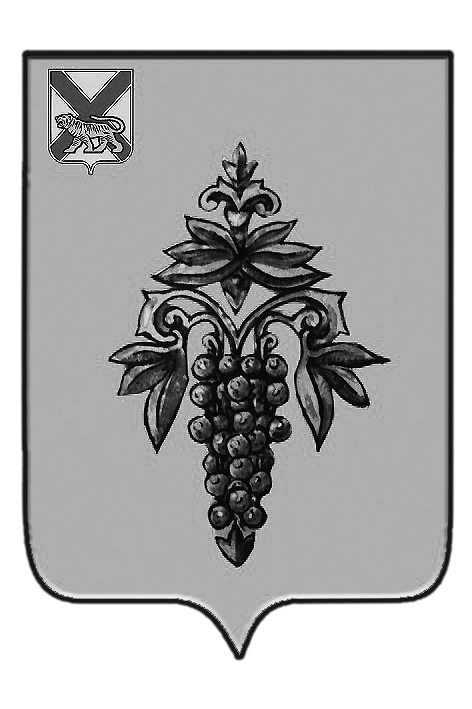 ДУМА ЧУГУЕВСКОГО МУНИЦИПАЛЬНОГО РАЙОНА Р Е  Ш  Е  Н  И  ЕПринято Думой Чугуевского муниципального района «29» марта  2019 года	Статья 1.	Внести изменения в решение  Думы Чугуевского муниципального района от 04.02.2019г. № 423 – НПА «О порядке и размерах возмещения расходов, связанных со служебными командировками, работникам органов местного самоуправления Чугуевского муниципального района и работникам муниципальных учреждений Чугуевского муниципального района» в подпункте «б» пункта 1 части 9 статьи 2 цифры «4000» заменить на «5000».	Статья 2.	Настоящее решение вступает в силу со дня его официального опубликования.«03» апреля 2019 г.№ 441 - НПАО внесении изменений в решение Думы Чугуевского муниципального района от 04.02.2019 № 423 – НПА «О порядке и размерах возмещения расходов, связанных со служебными командировками, работникам органов местного самоуправления Чугуевского муниципального района и работникам муниципальных учреждений Чугуевского муниципального района»Глава Чугуевского муниципального районаР.Ю.Деменев